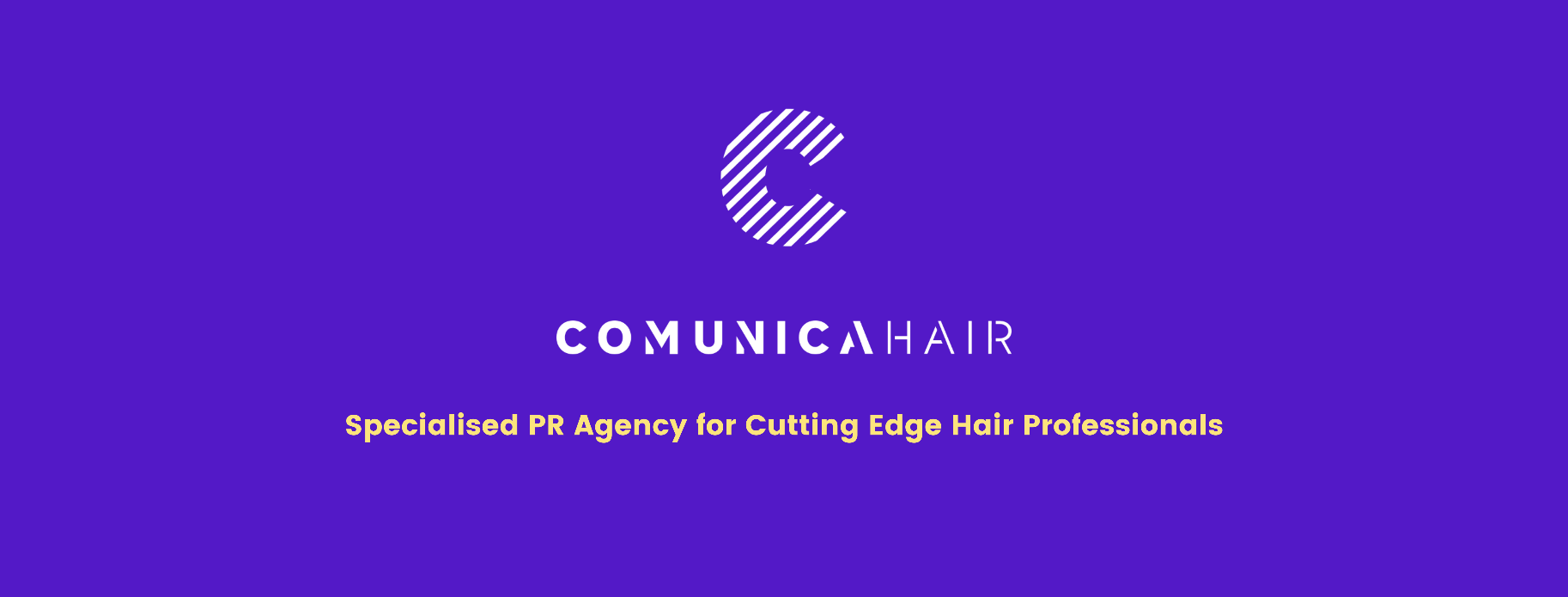 Para más información, por favor contacta con Marta de Paco móvil o         +34 670 780 664 y por email 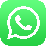 press@comunicahair.comImportante: Estas imágenes solo están disponibles para contenido editorial y redes sociales.Los créditos deben ser incluidos.Se espera la notificación de su publicación.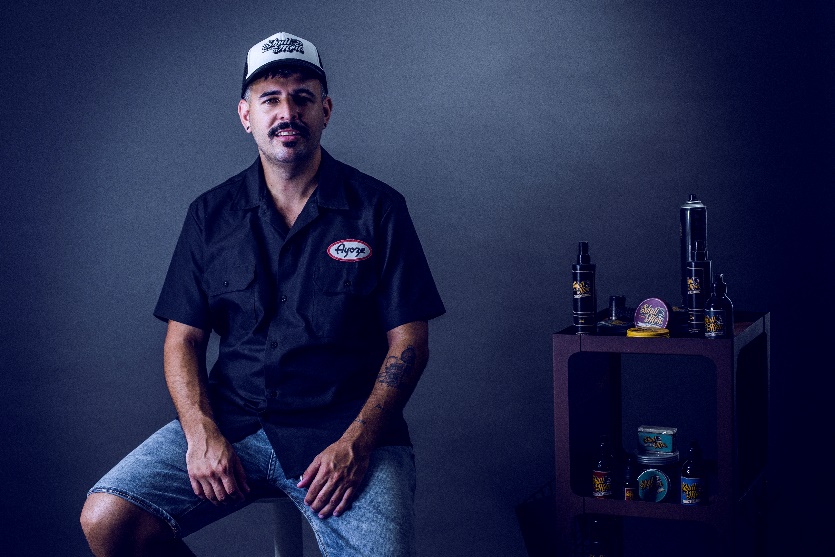 AYOZE MEDINAPETRIFIED Collection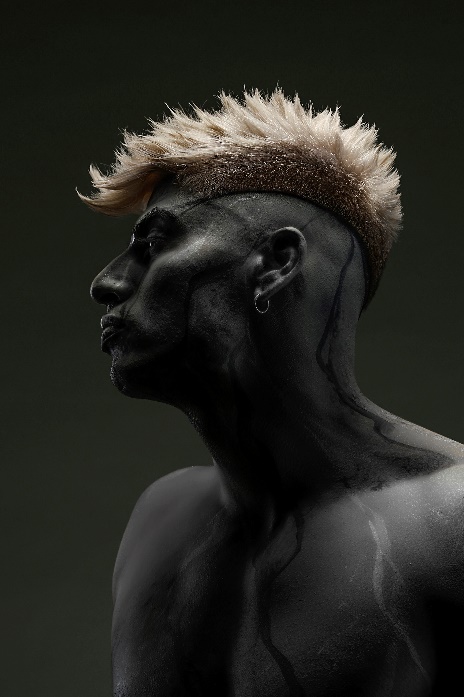 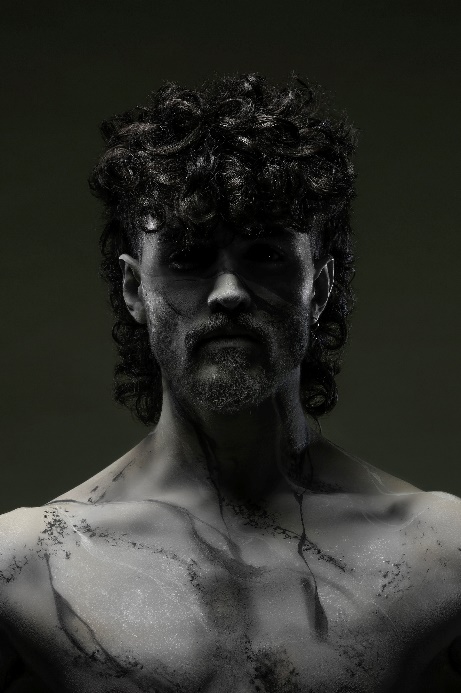 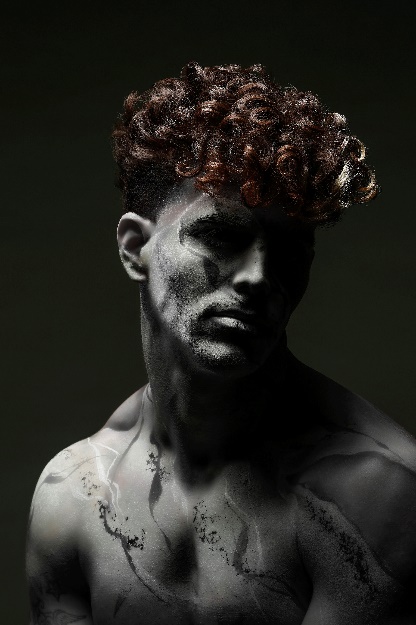 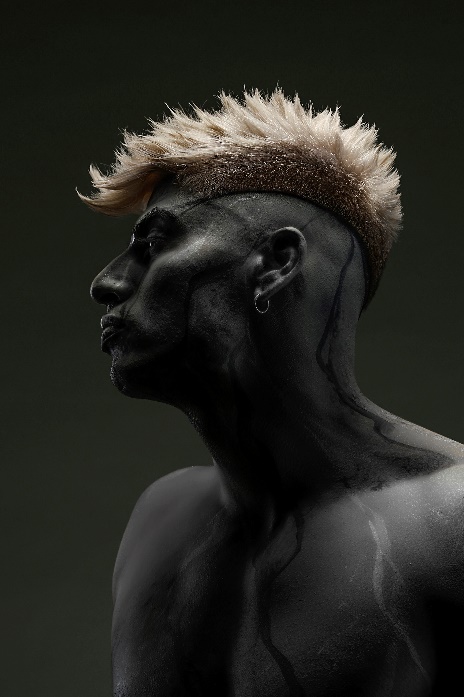 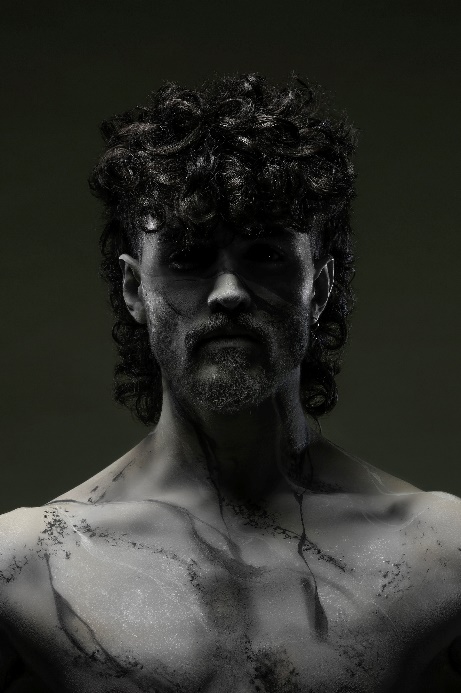 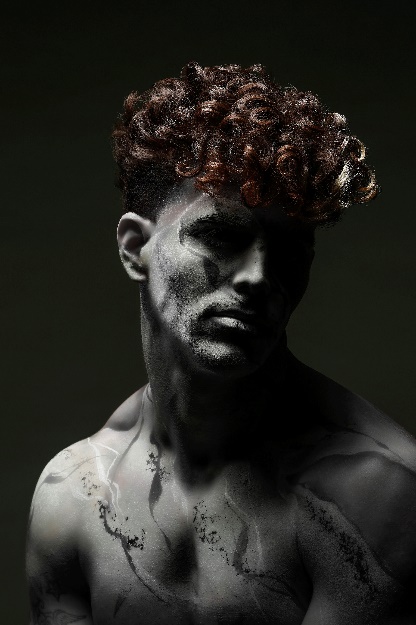 Peluquería: Barberia Ayoze MedinaPeluquería Instagram: @barberiaayozemedinaFotografía: Marcos cabreraFotografía Instagram: @masrciscabrera_fotografoMaquillaje: Ana Lidia AlonsoMaquillaje Instagram: @analidiaalonsomuaEstilismo: Ayoze MedinaModelos: Adan Gonzalez @mr.adangonzalez.gOnan Medina @onanmedina_ocrDiego Balmaceda. @im.diegobalmacedaDavid martin. @sr.martinramirezProductos: SkullmenProductos Instagram: @skullmen_k89AYOZE MEDINAPETRIFIED Collection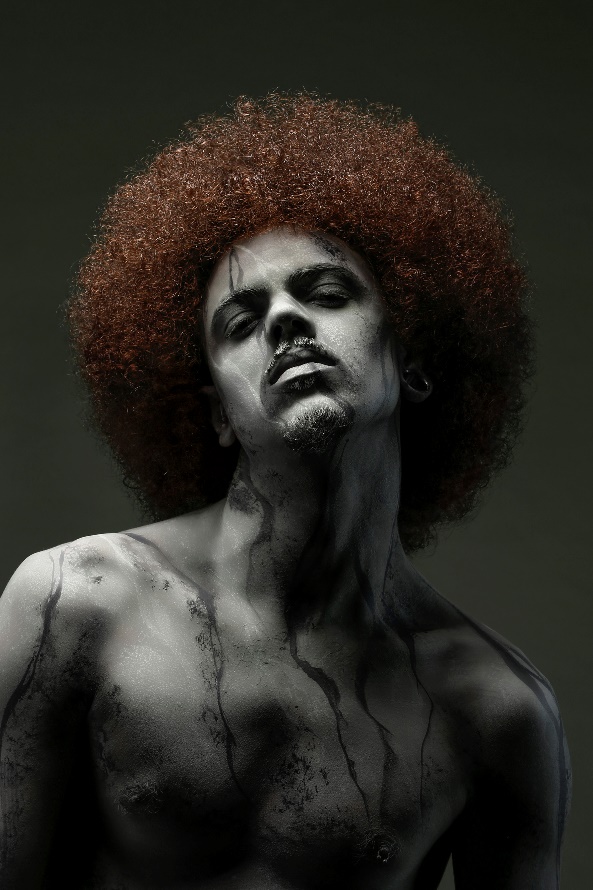 La colección ahonda en la sensación del 2020 como un año que apenas hemos vivido, como si nos quedáramos de piedra o petrificados dentro de esa anomalía que nos ha impedido celebrar la vida en cada uno de sus aspectos. Esa misma situación ha llevado a sus creadores a dar un paso más y crear su primera colección más creativa, cambiando los registros anteriores para lograr una visión elegante y masculina y consiguiendo transmitir su pasión por la industria. El resultado son looks en los que el cabello es el gran protagonista, destacando claramente en la imagen al desmarcarse del acabado petrificado de la piel, sea cual sea su tono, con texturas ricas y complejas que expresan todo el poder del cabello.